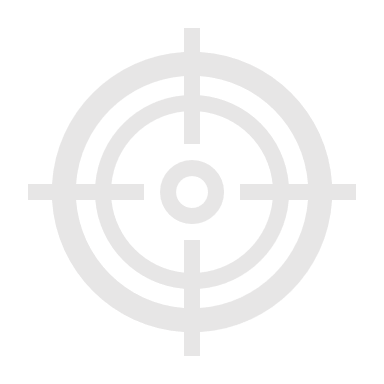 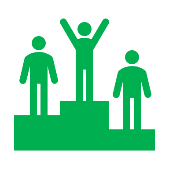 PŘIHLÁŠKANA SOUSTŘEDĚNÍ MLADÝCH STŘELECKÝCH TALENTŮ 16. - 20. 8. 2021, Kroměříž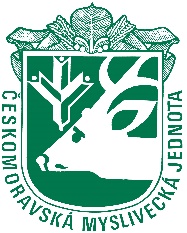 Jméno a příjmení: Datum narození:Adresa bydliště:  Název zdravotní pojišťovny: Zákonný zástupce zájemce: Telefon:            		E-mail: ………………………………………………………………………………………………………………vyplňte prosím čitelně Cena soustředění je pro všechny účastníky 3 850,- Kč. Platební podmínky budou zaslány vybraným účastníkům společně s oznámením o výsledku výběru do 15. 7. 2021.V případě neomluvené neúčasti, poplatek propadá celý. Při odjezdu z důvodu onemocnění je možné na písemnou žádost zákonných zástupců vrátit část poplatku, (celodenní poplatek x počet neabsolvovaných dní).Souhlasím s tím, že s osobními údaji mého dítěte bude nakládáno v souladu s § č. 5 zákona č.101/2000 Sb. o ochraně osobních údajů.Výběrová kritéria:Jeden z rodičů MUSÍ být členem ČMMJ, z.s.Účast na FOMEI cupu 2020 							ANO/NEÚčast na celostátním přeboru 2020 						ANO/NEÚčast soutěže Zlatá srnčí trofej 2019 nebo 2020 (uvést OMS) 		ANO/NENavštěvování mysliveckého kroužku 						ANO/NE(kontakt na vedoucího kroužku)									vyhovující zakroužkujtePodpis zákonného zástupce:……………………………………………………………………………………………………Přihlášku pošlete nejpozději do 30. 6. 2021 na adresu: Českomoravská myslivecká jednota, z.s., Lešanská 1176/2a, 141 00 Praha 4, případně na e-mail: stepanka.fiserova@cmmj.cz (na pozdě zaslané přihlášky nebude brán zřetel; taktéž budou vyřazeny děti, které nesplňují věkovou hranici pro soustředění - min. 10 let). Do 15. 7. 2021 bude všem přihlášeným oznámeno, zda byli vybráni včetně informací o průběhu soustředění a uhrazení poplatku za účast na soustředění mladých talentů. 